                                                                                                                      “Azərbaycan Xəzər Dəniz Gəmiçiliyi”			                       			 	Qapalı Səhmdar Cəmiyyətinin 					       			“ 01 ”  Dekabr 2016-cı il tarixli		“216” nömrəli əmri ilə təsdiq edilmişdir.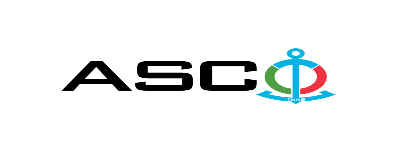 “Azərbaycan Xəzər Dəniz Gəmiçiliyi” Qapalı Səhmdar Cəmiyyəti-nin gəmiləri üçün ehtiyat hissələrin satınalınması məqsədilə açıq müsabiqə elan edir:Müsabiqə №AM107/2023(İddiaçı iştirakçının blankında)AÇIQ MÜSABİQƏDƏ İŞTİRAK ETMƏK ÜÇÜN MÜRACİƏT MƏKTUBU___________ şəhəri                                                                         “__”_______20_-ci il___________№           							                                                                                          ASCO-nun Satınalmalar Komitəsinin Sədricənab C.Mahmudluya,Hazırkı məktubla [iddiaçı podratçının tam adı göstərilir] (nin,nun,nın) ASCO tərəfindən “__________”ın satın alınması ilə əlaqədar elan edilmiş [iddiaçı tərəfindən müsabiqənin nömrəsi daxil edilməlidir]nömrəli açıq  müsabiqədə iştirak niyyətini təsdiq edirik.Eyni zamanda [iddiaçı podratçının tam adı göstərilir] ilə münasibətdə hər hansı ləğv etmə və ya müflislik prosedurunun aparılmadığını, fəaliyyətinin dayandırılmadığını və sözügedən satınalma müsabiqəsində iştirakını qeyri-mümkün edəcək hər hansı bir halın mövcud olmadığını təsdiq edirik. Əlavə olaraq, təminat veririk ki, [iddiaçı podratçının tam adı göstərilir] ASCO-ya aidiyyəti olan şəxs deyildir.Tərəfimizdən təqdim edilən sənədlər və digər məsələlərlə bağlı yaranmış suallarınızı operativ cavablandırmaq üçün əlaqə:Əlaqələndirici şəxs: Əlaqələndirici şəxsin vəzifəsi: Telefon nömrəsi: E-mail: Qoşma: İştirak haqqının ödənilməsi haqqında bank sənədinin əsli – __ vərəq.________________________________                                   _______________________                   (səlahiyyətli şəxsin A.A.S)                                                                                                        (səlahiyyətli şəxsin imzası)_________________________________                                                                  (səlahiyyətli şəxsin vəzifəsi)                                                M.Y.MALLARIN SİYAHISI:Təklif olunan ehtiyat hissələrin istehsalçısı haqqında məlumat, texniki spesifikasiyası, cizgiləri, və sertifikatları təqdim olunmalıdır.Ehtiyat hissələri yeni olmalıdır. Natamam təkliflər qəbul olunmur.Tələb olunduğu halda, ehtiyat hissələri beynəlxalq dəniz təsnifatı cəmiyyətinin sertifikatı ilə tədarük olunmalıdır.Tədarük şərti yalnız DDP ilə qəbul olunur və satınalma müqaviləsi yalnız Azərbaycan manatı ilə bağlanılacaqdır, digər şərtlər qəbul olunmayacaq.Müsabiqədə qalib elan olunan iddiaçı şirkət ilə satınalma müqaviləsi bağlanmamışdan öncə ASCO-nun Satınalmalar qaydalarına uyğun olaraq iddiaçının yoxlanılması həyata keçirilir.     Həmin şirkət bu linkə http://asco.az/sirket/satinalmalar/podratcilarin-elektron-muraciet-formasi/ keçid alıb xüsusi formanı doldurmalı və ya aşağıdakı sənədləri təqdim etməlidir:Şirkətin nizamnaməsi (bütün dəyişikliklər və əlavələrlə birlikdə)Kommersiya hüquqi şəxslərin reyestrindən çıxarışı (son 1 ay ərzində verilmiş)Təsisçi hüquqi şəxs olduqda, onun təsisçisi haqqında məlumatVÖEN ŞəhadətnaməsiAudit olunmuş mühasibat uçotu balansı və ya vergi bəyannaməsi (vergi qoyma sistemindən asılı olaraq)/vergi orqanlarından vergi borcunun olmaması haqqında arayışQanuni təmsilçinin şəxsiyyət vəsiqəsiMüəssisənin müvafiq xidmətlərin göstərilməsi/işlərin görülməsi üçün lazımi lisenziyaları (əgər varsa)Qeyd olunan sənədləri təqdim etməyən və ya yoxlamanın nəticəsinə uyğun olaraq müsbət qiymətləndirilməyən şirkətlərlə müqavilə bağlanılmır və müsabiqədən kənarlaşdırılır. Müsabiqədə iştirak etmək üçün təqdim edilməli sənədlər:Müsabiqədə iştirak haqqında müraciət (nümunə əlavə olunur);İştirak haqqının ödənilməsi barədə bank sənədi;Müsabiqə təklifi; Malgöndərənin son bir ildəki (əgər daha az müddət fəaliyyət göstərirsə, bütün fəaliyyət dövründəki) maliyyə vəziyyəti barədə bank sənədi;Azərbaycan Respublikasında vergilərə və digər icbari ödənişlərə dair yerinə yetirilməsi vaxtı keçmiş öhdəliklərin, habelə son bir il ərzində (fəaliyyətini dayandırdığı müddət nəzərə alınmadan) vergi ödəyicisinin Azərbaycan Respublikasının Vergi Məcəlləsi ilə müəyyən edilmiş vəzifələrinin yerinə yetirilməməsi hallarının mövcud olmaması barədə müvafiq vergi orqanlarından arayış.İlkin mərhələdə müsabiqədə iştirak haqqında müraciət (imzalanmış və möhürlənmiş) və iştirak haqqının ödənilməsi barədə bank sənədi (müsabiqə təklifi istisna olmaqla) ən geci 11 avqust 2023-cü il, Bakı vaxtı ilə saat 17:00-a qədər Azərbaycan, rus və ya ingilis dillərində “Azərbaycan Xəzər Dəniz Gəmiçiliyi” Qapalı Səhmdar Cəmiyyətinin ( “ASCO” və ya “Satınalan təşkilat”) yerləşdiyi ünvana və ya Əlaqələndirici Şəxsin elektron poçtuna göndərilməlidir, digər sənədlər isə müsabiqə təklifi zərfinin içərisində təqdim edilməlidir.   Satın alınması nəzərdə tutulan mal, iş və xidmətlərin siyahısı (təsviri) əlavə olunur.İştirak haqqının məbləği və Əsas Şərtlər Toplusunun əldə edilməsi:Müsabiqədə iştirak etmək istəyən iddiaçılar aşağıda qeyd olunmuş məbləğdə iştirak haqqını ASCO-nun bank hesabına ödəyib (ödəniş tapşırığında müsabiqə keçirən təşkilatın adı, müsabiqənin predmeti dəqiq göstərilməlidir), ödənişi təsdiq edən sənədi birinci bölmədə müəyyən olunmuş vaxtdan gec olmayaraq ASCO-ya təqdim etməlidir. Bu tələbləri yerinə yetirən iddiaçılar satınalma predmeti üzrə Əsas Şərtlər Toplusunu elektron və ya çap formasında əlaqələndirici şəxsdən elanın IV bölməsində göstərilən tarixədək həftənin istənilən iş günü saat 09:00-dan 18:00-a kimi ala bilərlər.İştirak haqqının məbləği (ƏDV-siz): 100 (yüz) AZN. Iştirak haqqı manat və ya ekvivalent məbləğdə ABŞ dolları və AVRO ilə ödənilə bilər.  Hesab nömrəsi: İştirak haqqı ASCO tərəfindən müsabiqənin ləğv edilməsi halı istisna olmaqla, heç bir halda geri qaytarılmır.Müsabiqə təklifinin təminatı :Müsabiqə təklifi üçün, təklifin ƏDV-siz qiymətinin azı 1 (bir) %-i həcmində  bank təminatı (bank qarantiyası) tələb olunur. Bank qarantiyasının forması Əsas Şərtlər Toplusunda göstəriləcəkdir. Bank qarantiyalarının əsli müsabiqə zərfində müsabiqə təklifi ilə birlikdə təqdim edilməlidir. Əks təqdirdə Satınalan Təşkilat belə təklifi rədd etmək hüququnu özündə saxlayır. Qarantiyanı vermiş maliyyə təşkilatı Azərbaycan Respublikasında və/və ya beynəlxalq maliyyə əməliyyatlarında qəbul edilən olmalıdır. Satınalan təşkilat etibarlı hesab edilməyən bank qarantiyaları qəbul etməmək hüququnu özündə saxlayır.Satınalma müsabiqəsində iştirak etmək istəyən şəxslər digər növ təminat (akkreditiv, qiymətli kağızlar, satınalan təşkilatın müsabiqəyə dəvət sənədlərində göstərilmiş xüsusi hesabına  pul vəsaitinin köçürülməsi, depozitlər və digər maliyyə aktivləri) təqdim etmək istədikdə, təminat növünün mümkünlüyü barədə Əlaqələndirici Şəxs vasitəsilə əvvəlcədən ASCO-ya sorğu verməlidir və razılıq əldə etməlidir. Müqavilənin yerinə yetirilməsi təminatı satınalma müqaviləsinin ƏDV-siz qiymətinin 3 (üç) %-i məbləğində tələb olunur. Müsabiqə təklifinin təqdim edilməsinin son tarixi və vaxtı:Müsabiqədə iştirak haqqında müraciəti və iştirak haqqının ödənilməsi barədə bank sənədini birinci bölmədə qeyd olunan vaxta qədər təqdim etmiş iştirakçılar, öz müsabiqə təkliflərini bağlı zərfdə (1 əsli və 1 surəti olmaqla) 18 avqust 2023-cü il, Bakı vaxtı ilə saat 15:00-a qədər ASCO-ya təqdim etməlidirlər.Göstərilən tarixdən və vaxtdan sonra təqdim olunan təklif zərfləri açılmadan geri qaytarılacaqdır.Satınalan təşkilatın ünvanı:Azərbaycan Respublikası, Bakı şəhəri, AZ1003 (indeks), M.Useynov küç. 2, ASCO-nun Satınalmalar Komitəsi.Əlaqələndirici şəxs:Anar AbdullayevSatınalmalar Departament, aparıcı mütəxəssisTelefon nömrəsi: +994 12 4043700 (daxili: 1016)Hüquqi məsələlər üzrə:Telefon nömrəsi: +994 12 4043700 (daxili: 1262)Elektron ünvan: tender@asco.az Müsabiqə təklif zərflərinin açılışı tarixi, vaxtı və yeri:Zərflərin açılışı 18 avqust 2023-cü il tarixdə, Bakı vaxtı ilə saat 16:00-da  elanın V bölməsində göstərilmiş ünvanda baş tutacaqdır. Zərflərin açılışında iştirak etmək istəyən şəxslər iştirak səlahiyyətlərini təsdiq edən sənədi (iştirakçı hüquqi və ya fiziki şəxs tərəfindən verilmiş müvafiq etibarnamə) və şəxsiyyət vəsiqələrini müsabiqənin baş tutacağı tarixdən ən azı yarım saat qabaq Satınalan Təşkilata təqdim etməlidirlər.Müsabiqənin qalibi haqqında məlumat:Müsabiqə qalibi haqqında məlumat ASCO-nun rəsmi veb-səhifəsinin “Elanlar” bölməsində yerləşdiriləcəkdir.#  MaterialKodu, tipiSayıÖlçüTəyinatı1Püskürücü Q74-1413-312ədəd6ÇRPN 36/45 (Q74) müh. üçün2Asma şirin su nasosu Q60-7400-41ədəd6ÇRPN 36/45 (Q74) müh. üçün3Yanacaq süzgəci ETF-5  Q60-5501-112ədəd6ÇRPN 36/45 (Q74) müh. üçün4Plunjer cütüQ60-50016ədəd6ÇRPN 36/45 (Q74) müh. üçün5Kompensator Q60-9120-12ədəd6ÇRPN 36/45 (Q74) müh. üçün6Asma şirin su nasosun salniki Q60 740029-12dəst6ÇRPN 36/45 (Q74) müh. üçün7YTYN-sun nagnetatelnıy klapanı Q60-5002-24ədəd6ÇRPN 36/45 (Q74) müh. üçün8Aşağı şatun yastığıQ60-2200043ədəd6ÇRPN 36/45 (Q74) müh. üçün9Yuxarı şatun yastığıQ60-2200053ədəd6ÇRPN 36/45 (Q74) müh. üçün10Sovurucu klapanQ60-140002-26ədəd6ÇRPN 36/45 (Q74) müh. üçün11Xaricedici klapan Q60-14066ədəd6ÇRPN 36/45 (Q74) müh. üçün12Yağ sıyıran porşen üzüyü Q60-21000836ədəd6ÇRPN 36/45 (Q74) müh. üçün13Kipləyici porşen üzüyü Q60-210001036ədəd6ÇRPN 36/45 (Q74) müh. üçün14Vtulkanın rezin üzüyü  Q60-13003870ədəd6ÇRPN 36/45 (Q74) müh. üçün15Silindrin qapaqaltı araqatıQ60-130004-312ədəd6ÇRPN 36/45 (Q74) müh. üçün16Silindr vtulkası Q74-130002-72ədəd6ÇRPN 36/45 (Q74) müh. üçün17YTYN (TNVD) Q60-50003ədəd6ÇRPN 36/45 (Q74) müh. üçün18Asma dəniz su nasosu Q60-74001ədəd6ÇRPN 36/45 (Q74) müh. üçün19Su soyuducusuQ60-7600-31ədəd6ÇRPN 36/45 (Q74) müh. üçün20Ştanga Q60-330301-23ədəd6ÇRPN 36/45 (Q74) müh. üçün21Hava soyuducusuQ60-7704-21ədəd6ÇRPN 36/45 (Q74) müh. üçün22Turbokompressor TK30-H04Q60-7700-2-031ədəd6ÇRPN 36/45 (Q74) müh. üçün23Qrafit oymağ4ədəd12NDS yük nasosu üçün24Stelit  vtulka4ədəd12NDS yük nasosu üçün25Salnikin yayı100ədəd12NDS yük nasosu üçün26Aşağı salnik (yığımda)H12048040002ədəd12NDS yük nasosu üçün27Yuxarı salnik (yığımda)H12048040002ədəd12NDS yük nasosu üçün28Halqa tekstolit  R.754.114.00310ədədENP63/10 nasosu üçün29Aşırma halqa20ədədENP63/10 nasosu üçün30Halqa  R.754.175.012-0120ədədENP63/10 nasosu üçün31Sürüngəc (polzun)2ədədENP63/10 nasosu üçün32Giliz (vtulka) R.715.132.0042ədədENP63/10 nasosu üçün33Rama yastığı  60-11243cüt6ÇN 36/45 müh. üçün34Şatun yastığı 60-220004/53cüt6ÇN 36/45 müh. üçün35Silindr qapağı  74-1400-12ədəd6ÇN 36/45 müh. üçün36Silindr vtulkası 74-130002-12ədəd6ÇN 36/45 müh. üçün37Sovгrucu klapan 60-140002-26ədəd6ÇN 36/45 müh. üçün38Xaricedici klapan 60-14066ədəd6ÇN 36/45 müh. üçün39Yağsiyıran porşen üzüyü 60-21000820ədəd6ÇN 36/45 müh. üçün40Kipləyici porşen üzüyü 60-210001020ədəd6ÇN 36/45 müh. üçün41Püskürücü 74-1419-112ədəd6ÇN 36/45 müh. üçün42Silindrin qapaqaltı araqatı 60-130004-212ədəd6ÇN 36/45 müh. üçün43Yüksək təzyiqli yanacaq nasosu 60-5000-44ədəd6ÇN 36/45 müh. üçün44Forsunka 60-1407-44ədəd6ÇN 36/45 müh. üçün45Asma şirin su nasosu 60-7400-41ədəd6ÇN 36/45 müh. üçün46Silindr vtulkasının rezin üzüyü 60-60070830ədəd6ÇN 36/45 müh. üçün47Yanacaq süzgəci ETF-5, 60-620412ədəd6ÇN 36/45 müh. üçün48Sovrucu klapan yəhəri 74-14016ədəd6ÇN 36/45 müh. üçün49Xaricedici klapan yəhəri 60-1400426ədəd6ÇN 36/45 müh. üçün50Klapana istiqamət verən vtulka 53.142.1016ədəd6ÇN 36/45 müh. üçün51Kompensator  Q60-91203ədəd6ÇN 36/45 müh. üçün52Su nasosun valı2ədəd6ÇN 36/45 müh. üçün53Plunjer cütü 60-50016ədəd6ÇN 36/45 müh. üçün54Su nasosunun salniki 2ədəd6ÇN 36/45 müh. üçün55Yanacaq borusu 4ədəd6ÇN 36/45 müh. üçün56Klapan naqnetatelniy6ədəd6ÇN 36/45 müh. üçün57Qrafit oymaq8ədəd12NDS yük nasosu üçün58Stelit örtüklü vtulka8ədəd12NDS yük nasosu üçün59İmpeller sol4ədəd12NDS yük nasosu üçün60İmpeller sağ4ədəd12NDS yük nasosu üçün61Salnikin yayı40ədəd12NDS yük nasosu üçün62Halqa tekstolitR.754.114.00310ədədENP63/10 nasosu üçün63Aşırma halqası20ədədENP63/10 nasosu üçün64HalqaR.754.175.012.-0120ədədENP63/10 nasosu üçün65Sürüngəc (polzun)2ədədENP63/10 nasosu üçün66Giliz  (vtulka) R.715.132.004 2ədədENP63/10 nasosu üçün67PüskürücüQ74-1413-312ədəd 6ÇRPN36/45 müh. üçün68PüskürücüPoz:10 Kod:Г60-1413-3 Şəkil:19, Səhifə:31.12ədəd6ÇRPN36/45 (Q-74)müh. üçün69Püskürücü Q 60-1413-312ədəd36/45 müh. üçün70Kipləyici halqa Q66-140716-1 12ədəd36/45 müh. üçün71Turbinin hava tərəftən kipləyicisiDetalin kodu:4072ədəd     6ÇN 25/34                               tipli  mühərrikin               PTD 230 tipli turbokompressoru üçün  72Turbinin kompressor  tərəftən kipləyicisiDetalin kodu:4272ədəd     6ÇN 25/34                               tipli  mühərrikin               PTD 230 tipli turbokompressoru üçün  73Turbinin kompressor   kipləyicisiDetalin kodu:4592ədəd     6ÇN 25/34                               tipli  mühərrikin               PTD 230 tipli turbokompressoru üçün  74İstiyə davamlı rezin şnurØ-5mm,L-1000mm2ədəd     6ÇN 25/34                               tipli  mühərrikin               PTD 230 tipli turbokompressoru üçün  75Turbinin kompressor tərəfindən oymaqlı yastığıDetalin kodu:4062ədəd     6ÇN 25/34                               tipli  mühərrikin               PTD 230 tipli turbokompressoru üçün  76Turbinin hava  tərəfindən oymaqlı yastığıDetalin kodu:4052ədəd     6ÇN 25/34                               tipli  mühərrikin               PTD 230 tipli turbokompressoru üçün  77Silindir oymağının burtik altına mis araqat Ø 312x294x1 mm16ədəd8ÇNP25/34  müh.üçün78 Silindir başlığının mis araqatı Ø 304x288x1mm16ədəd8ÇNP25/34  müh.üçün79Yanacaq süzgəcin elementi ETF-415ədəd8ÇNP25/34  müh.üçün80Farsunka püsgürücüsü kod  317-01-616ədəd8ÇNP25/34  müh.üçün816ЧН 25/34 müh su keçid oymağı 70-130830ədəd25/34 müh. üçün82Kipləşdirici halqa 70-130035-А12ədəd25/34 müh. üçün83Sovrucu klapan 1ci pillə möv.7.8.9.10.11Sovrucu klapan 1ci pillə möv.7.8.9.10.114ədədKVDM kompressoru üçün84Vurucu klapan I-pillə(KVDM)4ədədKVDM kompressoru üçün85Sovrucu klapan  II-ci  pillə möv.2.3.4.5Sovrucu klapan II-ci pillə möv.2.3.4.54ədədKVDM kompressoru üçün86Vurucu klapan yığma  II-ci pillə şək.6Vurucu klapan yığma II-ci pillə şək.64ədədKVDM kompressoru üçün87Məsafəli termometr12 M TKR -603ədəd3D6 müh. üçün88Məsafəli manometr3,6 M TKR-603ədəd3D6 müh. üçün89Başlıqaltı kipləşdirici rezin üzük302-10-2(3D6)24ədəd3D6 müh. üçün90Klapanın rezin üzükləri506-10036ədəd3D6 müh. üçün91Porşenin kipləşdirici halqası04.06.330412ədəd3D6 müh. üçün92Oymağın kipləşdirici üzüyü (yastı)303-1212ədəd3D6 müh. üçün93Silindr oymağı303-07-76ədəd3D6 müh. üçün94Porşenin yağ siyiran halqası3304-08-3,3118ədəd3D6 müh. üçün95Alminium araqatı01.08.33031ədəd3D6 müh. üçün96Məsafəli manometer12-metrəli (0-16 kq/sm²)2ədəd3D6 ЛС 350 002 müh. üçün     (eksperemental mühərriki)97Disk feredo2ədəd3D6 ЛС 350 002 müh. mexaniki reduktor üçün           98Forsunkaların sinağı üçün alət450kq/sm²1dəst Baş və koməkçi mühərrik  üçün99Kapralon oymağØ=165mm. Ø=110mm. L=350mm2ədəd3D6 müh. üçün100Termometr12 M TKR-601ədəd3D6 müh. üçün101Başlıqaltı rezin302-10-296ədəd3D6 müh. üçün102Oymağın kip.üzüyü303-1112ədəd3D6 müh. üçün103Oymağın kip.üzüyü303-1224ədəd3D6 müh. üçün104Klapanın kipl.üzüyü3D696ədəd3D6 müh. üçün105Araqat01.03.33031ədəd3D6 müh. üçün106Başlıqaltı kip.rez.üzük302-10-2(3D6)48ədəd3D6 müh. üçün107Klapanın rezin üzükləri506-10072ədəd3D6 müh. üçün108Porşenin kipləşd.halqası04.06.330424ədəd3D6 müh. üçün109Porşenin yağ atan halqası3304-08-3,3136ədəd3D6 müh. üçün110Alminium araqatı01.08.33032ədəd3D6 müh. üçün111İrəli hərəkət valı 525-56-6А 2ədəd112Dirək yastığının aşağı ayparası 4Ç1-0114 4ədəd113Matıl yastığı 457-04-109 4cüt114İrəli hərəkət valı 525-56-6А 2ədəd115Forsunkanın püsqürücüsü 8x0,35x150°8ədəd8ÇNSP 2A18/22-1 müh. asma dəniz və şirin su nasos üçün116Silindr başlığın araqatı                                             İşarə 01-0317-1, Kod 31 2355 0415, İşarə 103-03-1, Poz 2, Cizqi10, Səhifə258ədəd8ÇNSP 2A18/22-1 müh. asma dəniz və şirin su nasos üçün117Asma nasosun təmir dəsti01.3400055-22dəst8ÇNSP18/22       müh. üçün118Kollektorun araqatı0105092 mövqe 16                   12ədəd6ЧСПН 18/22      müh. üçün119Forsunka(mexaniki)   yığma25-17-2 mövqe 346ədəd6ЧСПН 18/22      müh. üçün120Silindr başlığının araqatı01-0317-112ədəd6ЧСПН 18/22      müh. üçün121Düz nakladkalar23.757.77812ədəd6ЧСПН 18/22      müh. üçün122Konus nakladkalar23.757.78524ədəd6ЧСПН 18/22      müh. üçün123Silindr blokunun başlığının  araqatı204-10032101ədədYAZ-204 müh. üçün 124İrəli hərəkət feredosuYAZ-2041ədədYAZ-204 müh. üçün 125Geri hərəkət feredosuYAZ-2041ədədYAZ-204 müh. üçün 126Məsafəli termometr12m TKR-602ədədYAZ-204 müh. üçün 127Silindr qapağının araqatı312355504156ədəd128Püsgürücü96A-24-010-46ədəd129Silindir  altı başlığın araqatıPoz: 2 Kod:  31-2355-0415, İşarə: 01-3417-1, Şəkil:11, Səhifə:268ədəd8ÇNSP18/22       müh. üçün130Puskuruci yiğma               Poz: 9 Kod: 96A-24-010-4, Şəkil:41, Səhifə:63 8ədəd8ÇNSP18/22       müh. üçün131Hava soyuducusunun soyuducu seksiyası (yıgma)20 HB.020.05 (103-35-7)1ədəd8CSPN18/22 müh. üçün132Asma yanacaq vuran nasos (yığma)H-741001ədəd133Dəniz su nasosu GR6160830006  (13021346)3ədədWD615 (TBD 226B 6CD)134Yanacaq nasosunun tənzimləyicisi req.topl.n-s 3.5KQ 5P4-43005P4-43001ədəd135Yanacaq süzgəcinin süzmə elementi  TF-042ədəd136Farsunkanın mis araqatı F-148ədəd137Elektrik şamı SND-100 B28ədəd138Silindr başlığının araqatı 160-03-012 2ədəd139Porşenin kipləyici üzükləri 1Ç2-033 12ədəd140Porşenin yağsıyırıcı halqası160-04-1038ədəd141Silindr blokunun başlığın araqatı 3303-08-01 2ədəd3D6 müh. üçün142Başlıqaltı kipləşdirici rezin üzüklər 302-10-248ədəd3D6 müh. üçün143Kipləşdirici porşen halqası 3304-06-4 24ədəd3D6 müh. üçün144Yağsıyıran porşen halqası 304-08-3,31 36ədəd3D6 müh. üçün145Silindr blokunun başlığın araqatı 3303-08-012ədəd3D6 müh. üçün146Başlıqaltı kipləşdirici rezin üzüklər 302-10-248ədəd3D6 müh. üçün147Kipləşdirici porşen halqası 3304-06-424ədəd3D6 müh. üçün148Yağ atan porşen halqası304-08-3,3136ədəd3D6 müh. üçün149Klapanın kipləyici rezini(3D-12 müh.)72ədəd3D6 müh. üçün150Silindr oymaqları 5D2-13.00-024ədəd4Ç8.5/11   müh. üçün151Silindr oymağın kipləşdirici üzükləri 5D2-13.00-03 8ədəd4Ç8.5/11   müh. üçün152Porşenin yağsıyırıcı üzükləri 5D2-24.00.04 8ədəd4Ç8.5/11   müh. üçün153Başlıqaltı araqat 5D4-13-09 2ədəd4Ç8.5/11   müh. üçün154Porşenin kipləyici üzükləri 5D2-24.00.03 12ədəd4Ç8.5/11   müh. üçün155Silindr blok.başlığın araqatı 3303-08-01 1ədəd3D6 müh. üçün156Başlıqaltı kipləşdirici rezin üzüklər  302-10-2 24ədəd3D6 müh. üçün157Silindir başlığının araqatı  130267013ədəd158Araqat122727833ədəd159SVS nasosu üçün təmir dəsti2dəst160Nasos SVS 10/40, Q=10 m³/saat, H=40 metr,sovurma 7 metr, P=10 bar,5.5kVt, 2900d/d,380 V.3ədəd161Civəli termometr (-5°C) - 0 - (+50°C)Civəli termometr (-5°C) - 0 - (+50°C)2ədəd162Termometr "SIKA" N81214N812144ədəd163Məsafəli termometr TKP-60TKP-604ədəd164Manometr 10Bar Ø63mm arxadan bağlanan qliserinli4ədəd165Manometr birləşmə arxadan 63mm 6bar1ədəd166Manovakumetr 63 qliserinli -1+5 bar5ədəd167Manometr birləşmə arxadan 63mm 6bar1ədəd168Manometr 10Bar Ø63mm arxadan bağ.qlis .4ədəd169Məsafəli termometr 12 M TKP-604ədəd170Manometr qlisirinli pakkerson 100Ø 16kq12ədəd171Manovakuumetr Ø-100mm -0- 1-5 bar16ədəd172Manovakuumetr Ø-100mm -0- 1-15 bar16ədəd173Başlıqaltı kipləşdirici  rezin üzüklər 302-10-2100ədəd3D6 müh. üçün174Özül yastığının içliyi 301-82/83-56cüt3D6 müh. üçün175İçlik (vkladış)501-82/831dəst3D6 müh. üçün176Kipləşdirici porşen halqası3304-06-412ədəd3D6 müh. üçün177Kipləşdirici porşen halqası 3304-06-418ədəd3D6 müh. üçün178Porşen504-05-136ədəd3D6 müh. üçün179Motil yastığı "0" dərəcə 3304-35-25/266cüt3D6 müh. üçün180Silindr başlığı (yığma) sağ1206-01-41ədəd3D6 müh. üçün181Sovurucu klapan  306-07-312ədəd3D6 müh. üçün182Buraxıcı klapan 306-06-312ədəd3D6 müh. üçün183Oymaq 503-07-26ədəd3D6 müh. üçün184Silindr blokunun başlığının araqatı 3303-08-012ədəd3D6 müh. üçün185Halqa 303-10-224ədəd3D6 müh. üçün186Kipləşdirici rezin üzük 303-38 kod :312273046314ədəd3D6 müh. üçün187Oymağın kipləşdirici rezin üzükləri 303-1112ədəd3D6 müh. üçün188Oymağın kipləşdirici rezin üzükləri 303-126ədəd3D6 müh. üçün189Farsunka püsgürücüsü 317-01-612ədəd3D6 müh. üçün190Başlığaltı mis araqat6ədəd3D6 müh. üçün191Başlıqaltı kip.rez.üzüklər 302-10-224ədəd3D6 müh. üçün192Oymağın kip.rez üzükləri 303-1112ədəd3D6 müh. üçün193Oymağın kip.rez üzükləri303-126ədəd3D6 müh. üçün194Kapralon dairəD-150mm, L-1000mm2kg3D6 müh. üçün